Actividades SugeridasOBJETIVO DE APRENDIZAJE OA_4DESCRIPCIÓN DE LA ACTIVIDADESDemostrar que comprende la división con dividendos de tres dígitos y divisores de un dígito: › interpretando el resto › resolviendo problemas rutinarios y no rutinarios que impliquen divisiones2.Describen los pasos que dan para realizar divisiones, usando bloques multibase. Por ejemplo, para dividir: › 215 : 5› 318 : 3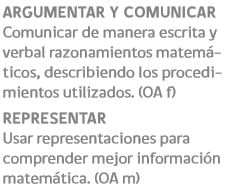 